Государственное бюджетное дошкольное образовательное учреждение Детский сад № 20 комбинированного вида Пушкинского района Санкт-ПетербургаРайонный конкурсавторских дидактических игр и пособий«МЫ – РОССИЯНЕ»Номинация«Настольные игры»Авторы: Гевел Наталия НиколаевнаКондратьева Лариса Андреевна2023Настольно-печатная игра-ходилка«Путешествие по России»Цель: Воспитание у детей дошкольного возраста патриотических чувств, любви к Родине и  стране в целом. Формировать понимание масштабов нашей Родины, о многонациональности, многообразии культуры разных регионов.Возрастная категория: Старший дошкольный возраст (5-7 лет)Описание игры: Игра создана по принципу старинной игры «Гусёк». Это общее название игр на развороте плотной бумаги, где есть «старт» и «финиш», а также обозначенный путь. 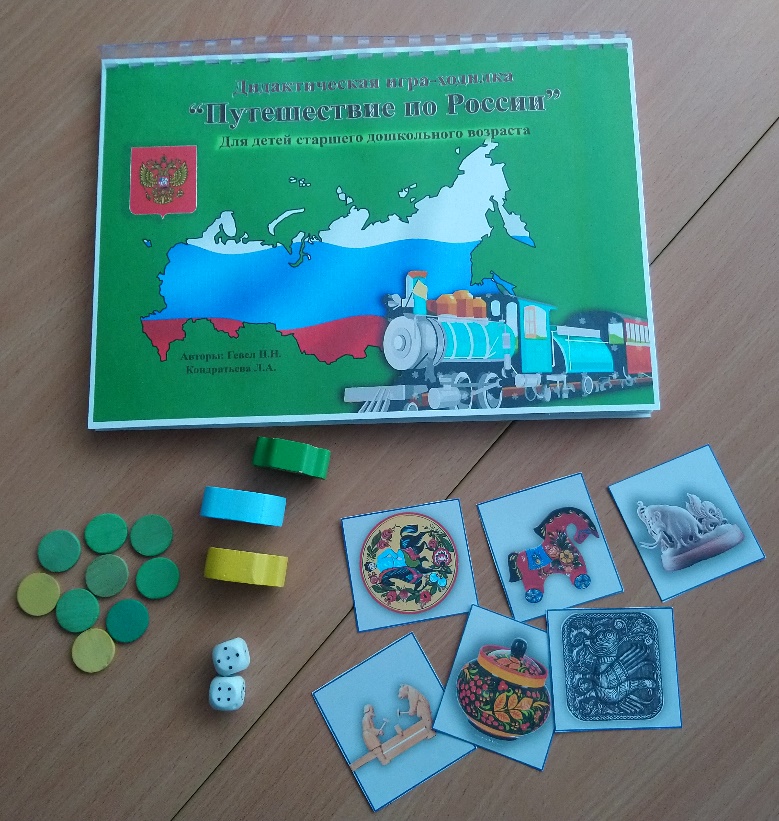 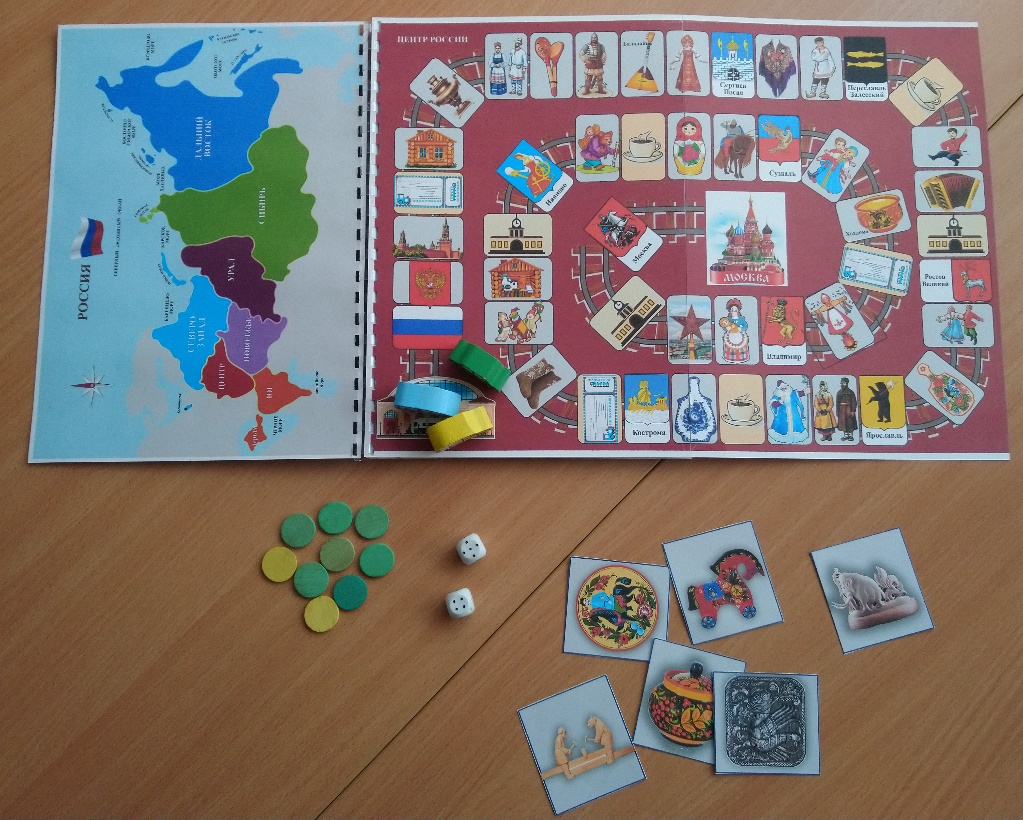 Игра «Путешествие по России»                                              Игровое полеХод игры:Старт находиться на картинке с изображением вокзала. Только на старте и финише может стоять больше одной фишки игроков. Игроки выбирают по одной фишке, которыми будут ходить (играют 1-3 игрока), ставят фишку на старт.Первый ходящий выбирается жеребьевкой или считалкой.Первый игрок бросает кубик. В начале своего хода, каждый игрок бросает кубик и делает столько шагов по полю, сколько выпало точек. Фишка игрока не останавливается на карточках, где уже стоят фишки других игроков, а двигается на следующую свободную карточку.Если игрок попадает на карточку с изображением «чашка», то он пропускает один ход. Если выпала карточка с изображением «билет», то игрок в праве продвинуться еще на две карточки. Если выпал ход на карточку с изображением «Вокзал», то игрок возвращается на три карточки назад.Когда игрок попадает на карточку с изображением, он должен пояснить, что он видит, назвать предмет, рассказать о нем. Если ребенок затрудняется, то могут подсказать товарищи или педагог. Только тогда игроку разрешается путешествовать дальше. За каждый правильный ответ ребенку дается «жетон», с которым он продолжает путешествие по игровому полю.Если игрок не знает ответа, не может объяснить, что он видит на карточке своей остановки, то он вынужден отдать один из имеющихся у него «жетонов» тому, кто ответил за него.Игра заканчивается, когда все игроки приходят на точку финиша. Игроки имеют право на накопленные жетоны, купить «сувениры» того региона, по которому они путешествовали.Побеждает тот, кто купил больше всего сувениров. При равном числе покупок, учитываются, оставшиеся  у игрока жетоны.Игровой материал:Игра представляет собой альбом,  размер  А3.Игровой альбом, имеющий обложку (Приложение № 1)Изображение карты России, с нанесенными на ней регионами (Приложение 2)Игровое поле «Центр» (Приложение 3)Игровое поле «Северо-Запад» (Приложение 4)Игровое поле «Юг» (Приложение 5)Игровое поле «Поволжье» (Приложение 6)Игровое поле «Урал» (Приложение 7)Игровое поле «Сибирь» (Приложение 8)Игровое поле «Дальний восток» (Приложение 9) Фишки (Фигурки) по количеству играющих. Жетоны, для покупки сувениров (можно использовать пуговицы, монеты и т.д) Игровой кубик с шестью гранями. Карточки «Сувениры», с изображением народных промыслов разных регионов России. (Приложение 10)Игра создана в редакторе Adobe Photoshop CS6Используем ресурсы:Серия: Т. Цветкова: «Россия - родина моя». Сфера 2021.Серия: «Наша Родина Россия» Литур 2018«Наша Родина – Россия» / Художники Л.Т. Митрокова, Д.А. Чалтыкьян, И.В, Максимова, Г.И. Ремизова, Н.В. Сучкова, А.В. Казьмина, В.Г. Челак, О.К. Пархаев. – Москва : РОСМЭН, 2014. – 24 с. - (серия «Лучшая энциклопедия в картинках для малышей»).https://ya.ru/images/search?from=tabbar&text=Россия%20на%20карте%20для%20дошкольниковПриложение 1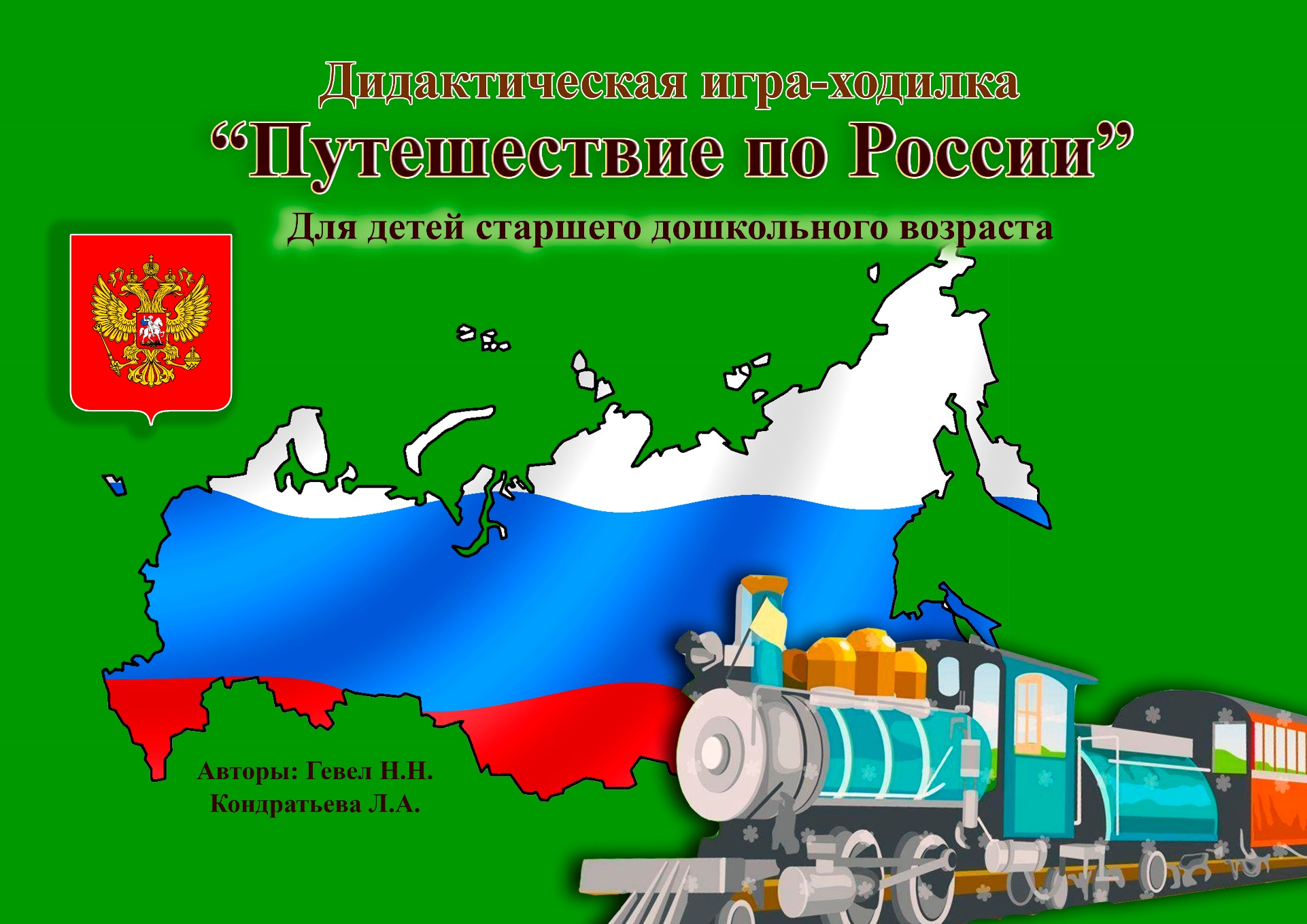 Приложение 2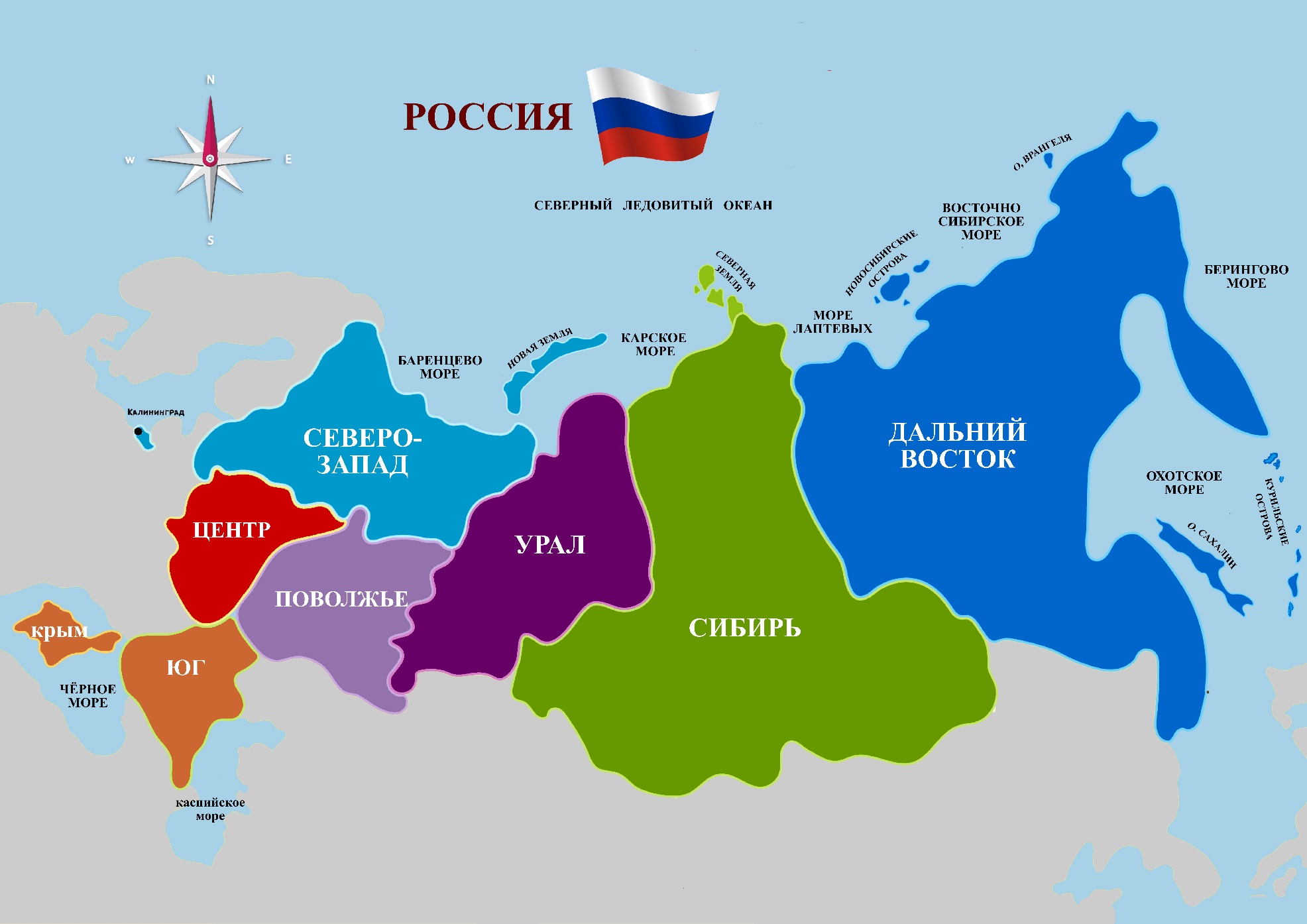 Приложение 3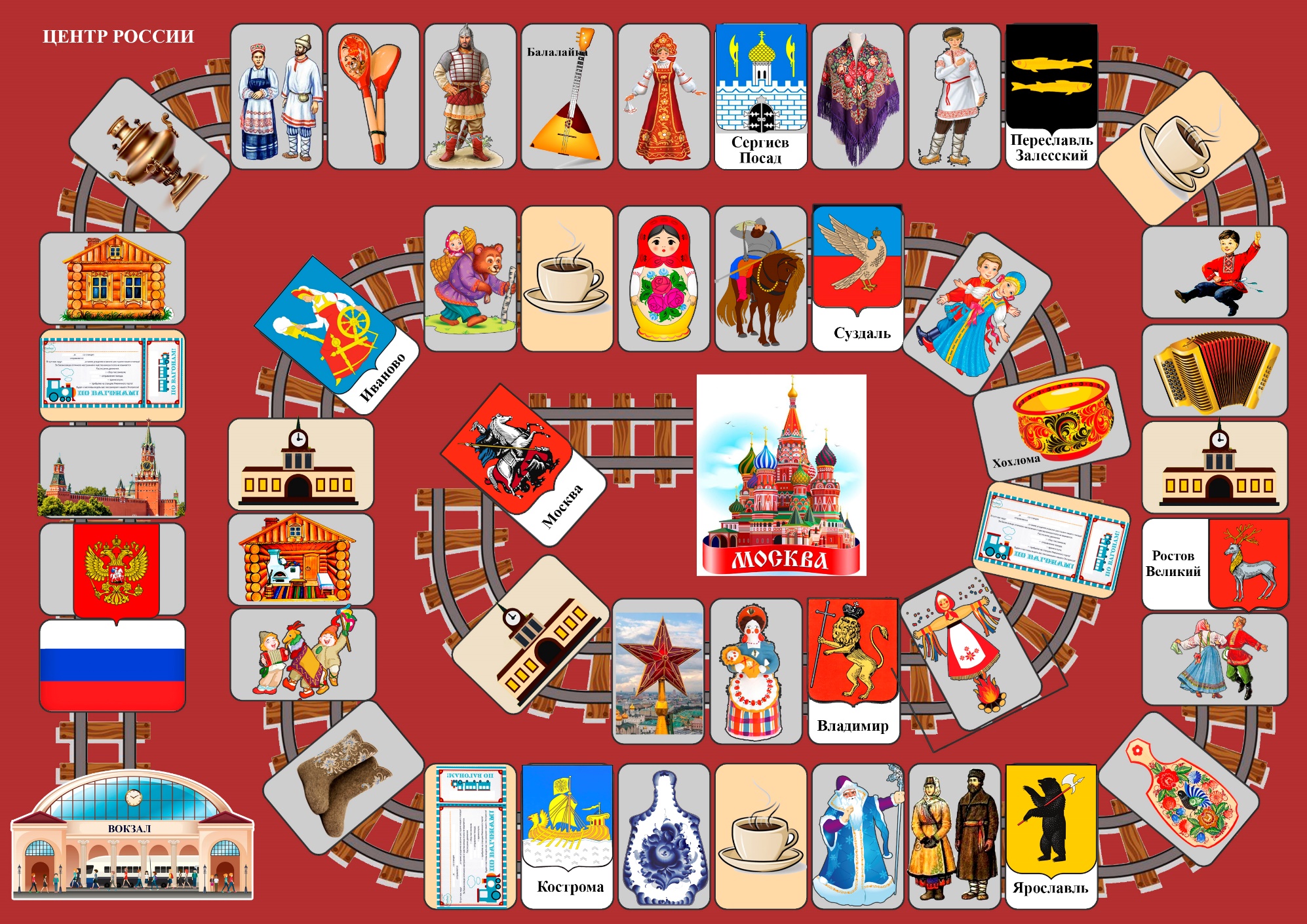 Приложение 4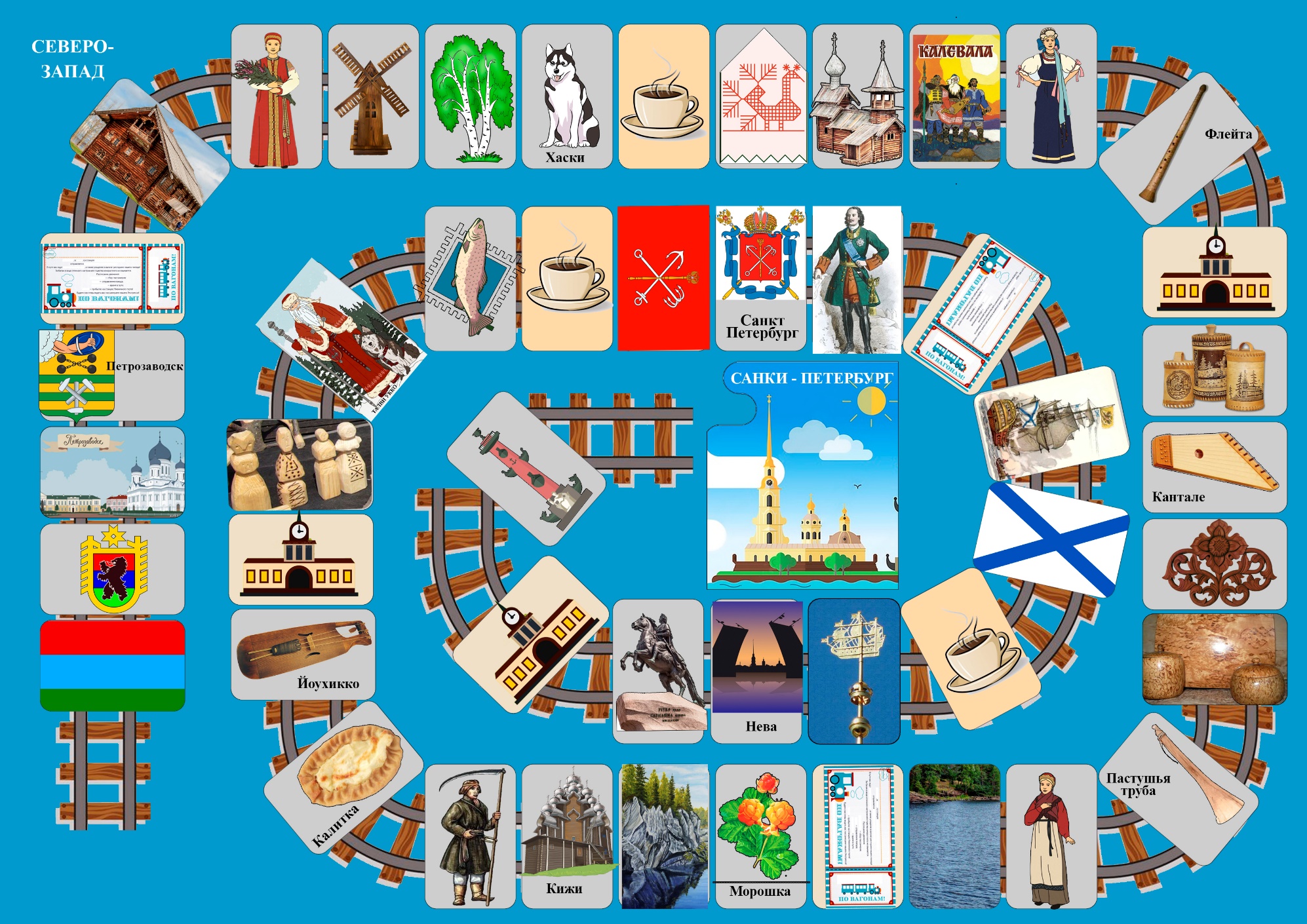 Приложение 5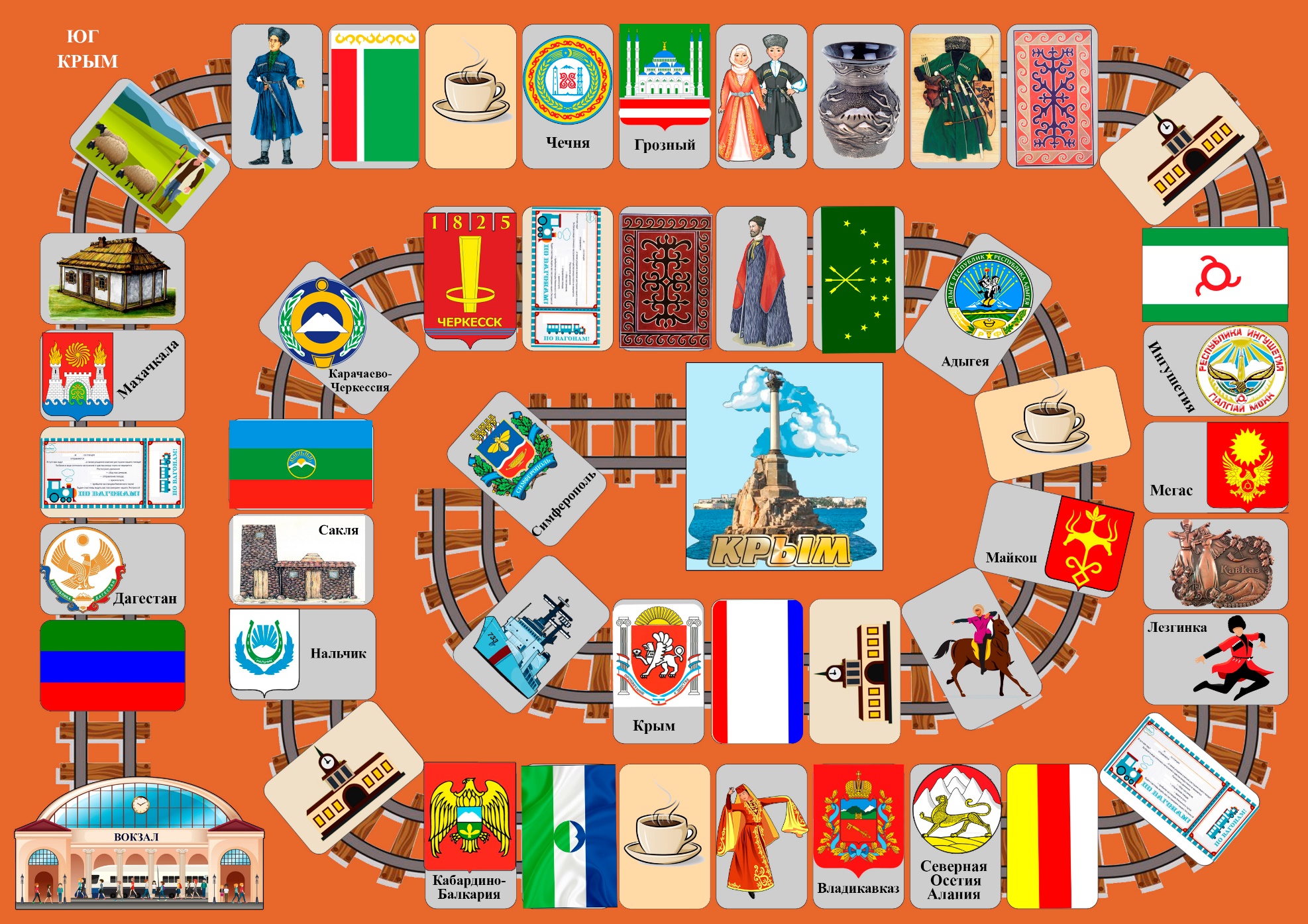 Приложение 6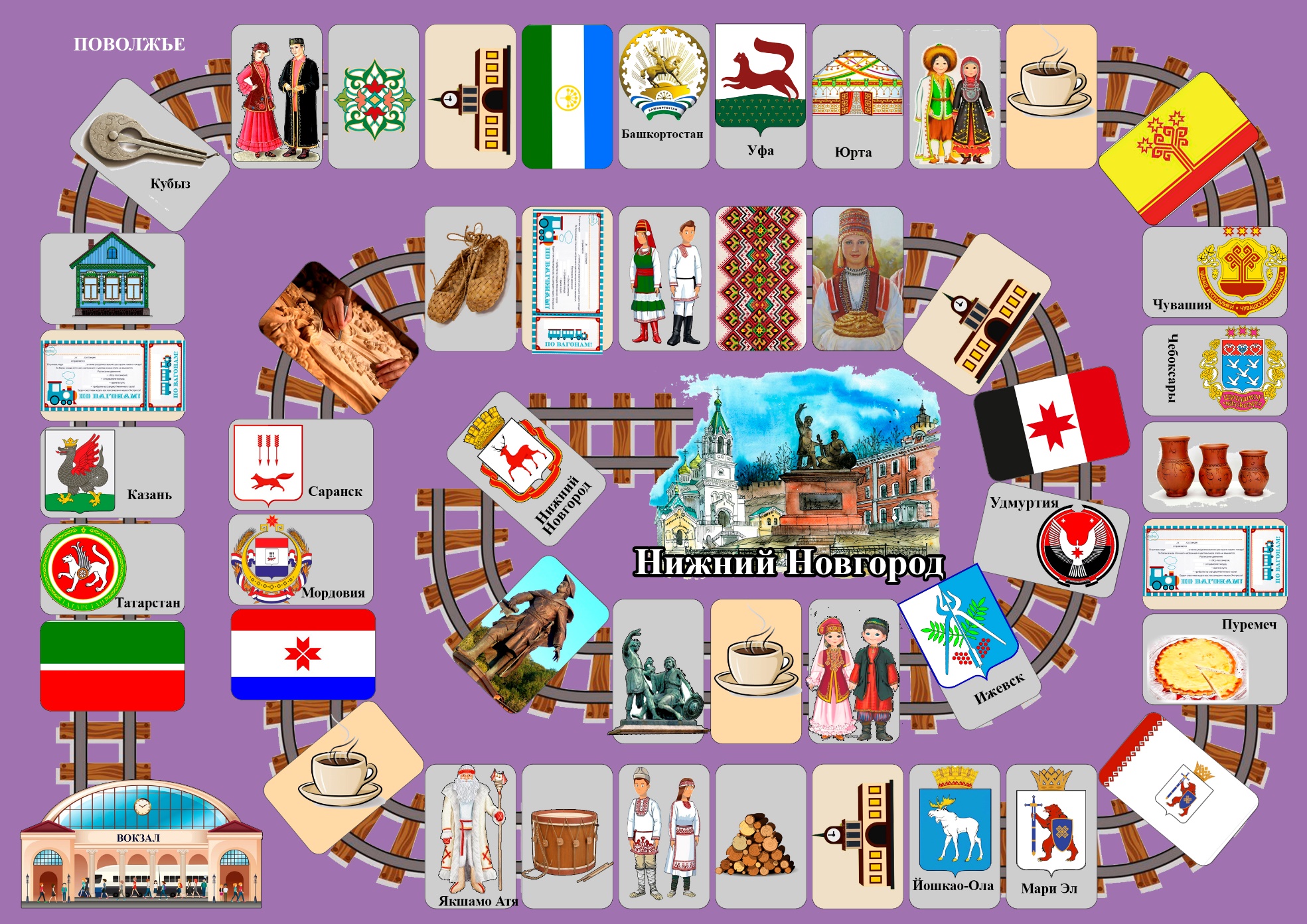 Приложение 7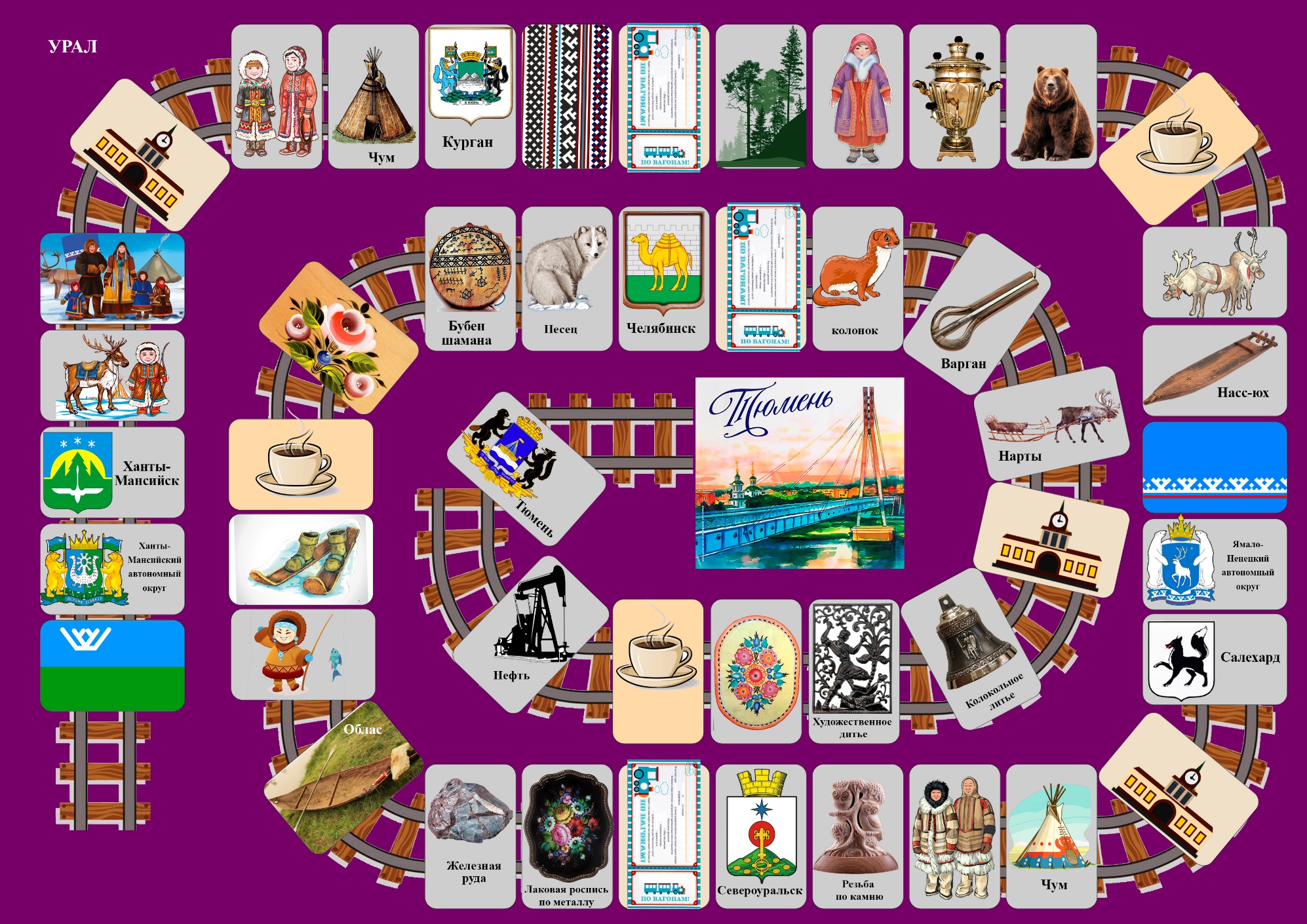 Приложение 8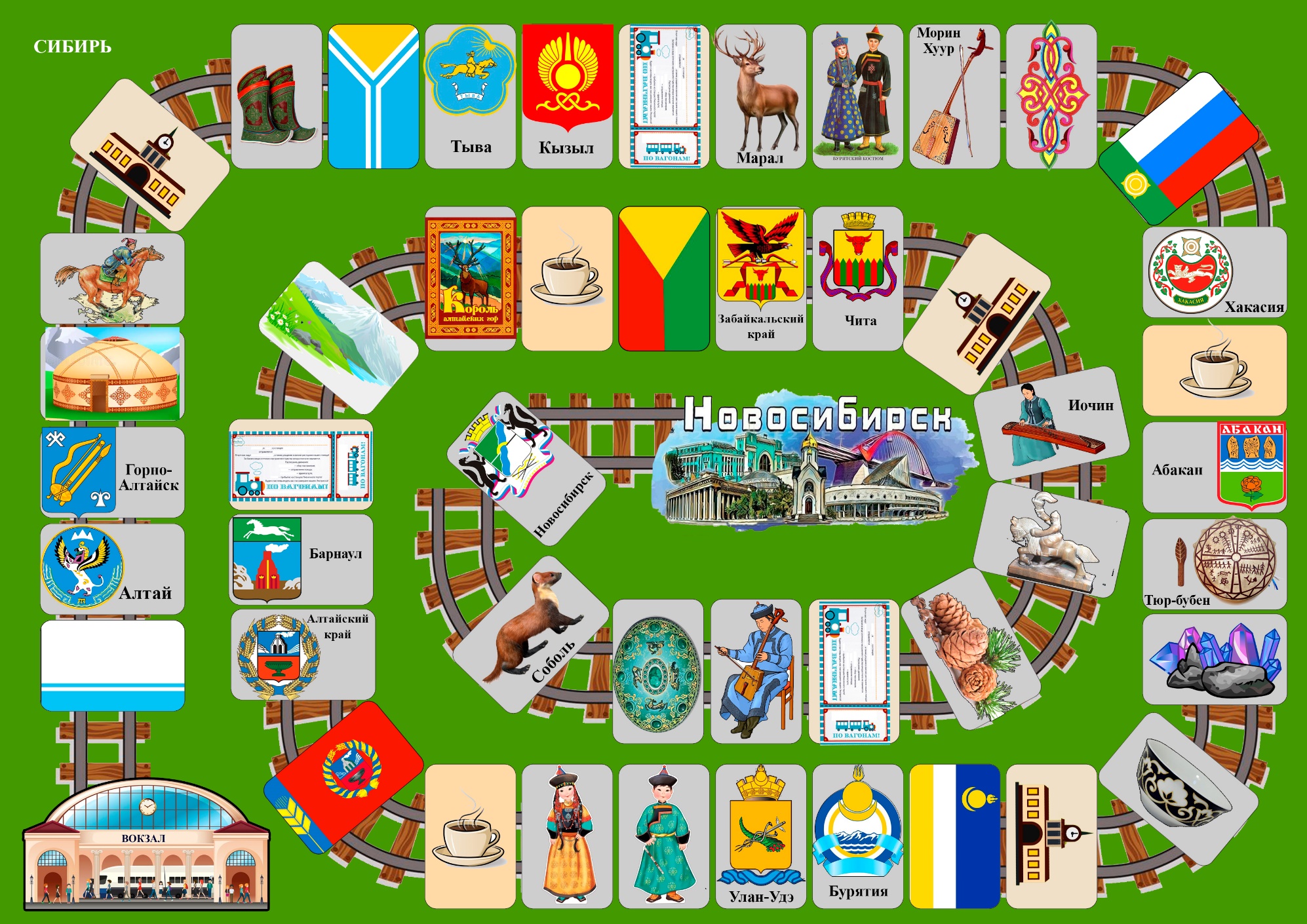 Приложение 9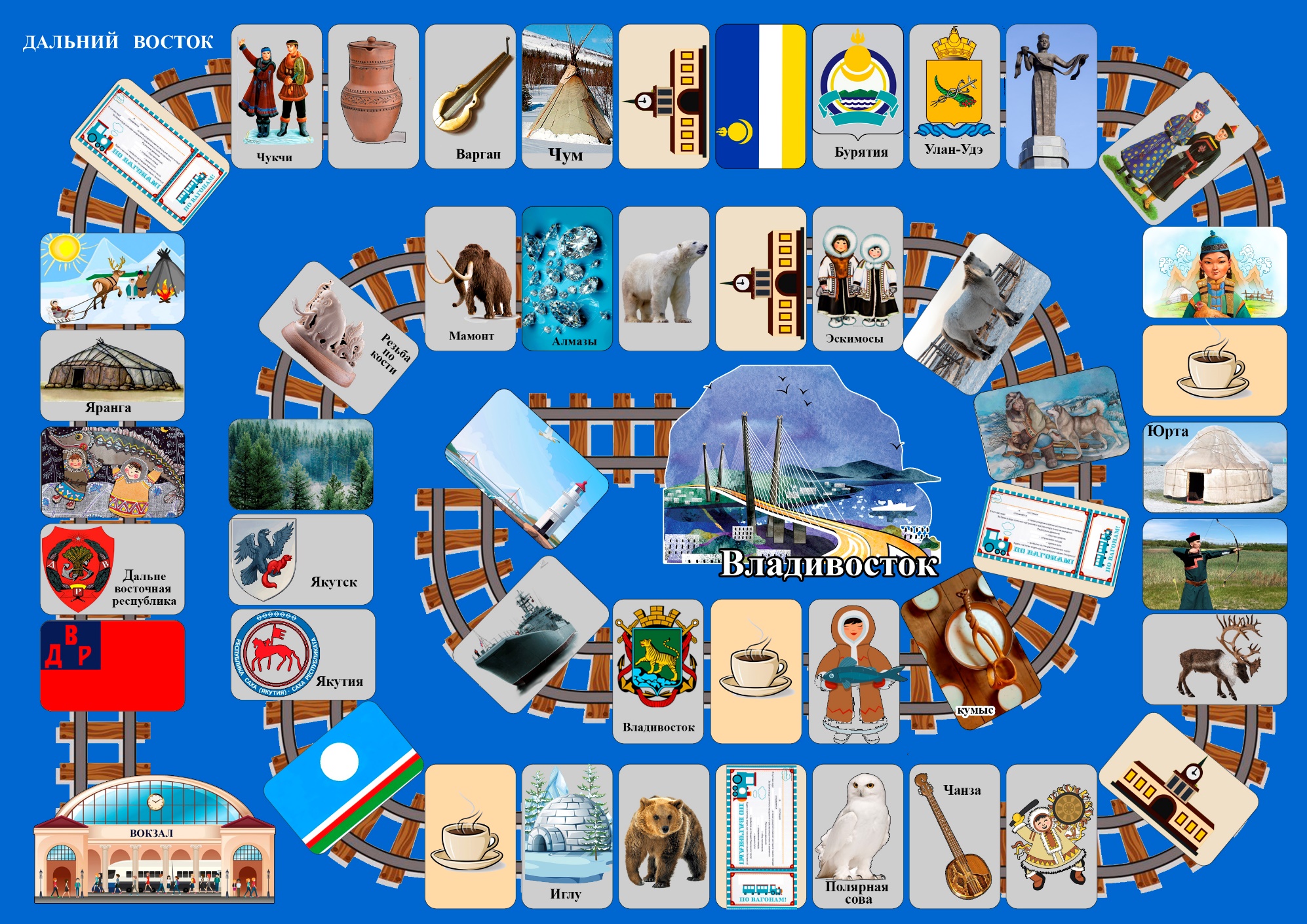 Приложение 10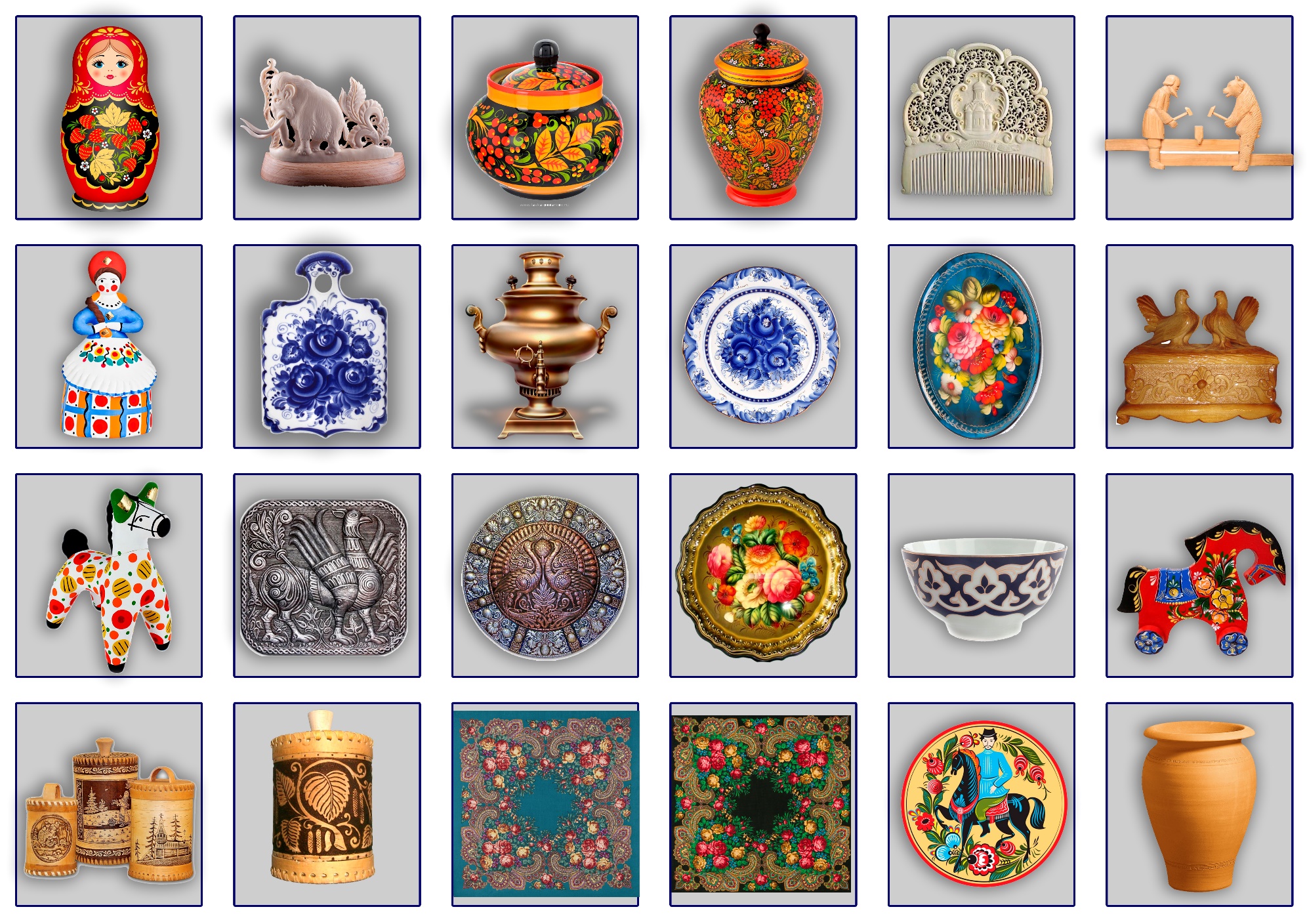 